 Вих. №38			                                                                      Члену Національної комісії Від 24.03.20 р.                                                                            з цінних паперів та фондового ринку           пану Тарабакіну Д. В.Шановний Дмитре Валерійовичу!У зв'язку зі зростанням ризиків світової рецесії та фінансово-економічної кризи на тлі пандемії COVID-19, запровадженням відповідних обмежувальних заходів та послаблень законодавчих і регуляторних вимог у світі та в Україні, зокрема:Закону України «Про внесення змін до деяких законодавчих актів України, спрямованих на запобігання виникненню і поширенню коронавірусної хвороби (COVID-19)»  № 530-IX від 17.03.2020р.»; Закону України «Про внесення змін до Податкового кодексу України та інших законів України щодо підтримки платників податків на період здійснення заходів, спрямованих на запобігання виникнення і поширення короновірусної хвороби (COVID-19)» № 533-IX від 17.03.2020 р. (чинного з 18.03.2020 року)​;Постанови КМУ «Про запобігання поширенню на території України коронавірусу COVID-19» №211 від 11.03.2020 р. ;Заяви Директора-розпорядника МФВ Kristalina Georgieva від 16.03.2020 р.: «Banks should be encouraged to use flexibility in existing regulations, for example by using their capital and liquidity buffers, and undertake renegotiation of loan terms for stressed borrowers.» - https://blogs.imf.org/2020/03/16/policy-action-for-a-healthy-global-economy/);Звіту-рекомендації Групи стейколдерів з цінних паперів та ринків (SMSG) ESMA від 20.03.2020 р. («The SMSG therefore recommends that:
- ESMA should urge all NCAs to postpone the deadline of annual reporting by three months, or, at least refrain from fining companies that are not able to achieve the deadline;» https://www.esma.europa.eu/sites/default/files/library/esma22-106-2149_smsg_own_initiative_advice_-_covid_19.pdf),враховуючи вже прийняті, а також анонсовані рішення Національного банку України для підтримання банківської системи на час обмежень, пов’язаних з поширенням COVID-19,а також спираючись на те, що метою регуляторних  вимог до капіталу компаній, у тому числі професійних учасників фондового ринку, є забезпечення наявності у компаній відповідних ресурсів, використання яких у кризових ситуаціях дозволить компаніям продовжити свою роботу, виконувати свої зобов’язання перед клієнтами та контрагентами, вважаємо за необхідне передбачити тимчасове послаблення вимог до капіталу професійних учасників фондового ринку, зокрема, компаній з управління активами (КУА), та нагляду за їх дотриманням, встановлених Рішеннями Національної комісії з цінних паперів та фондового ринку №1597 від 01.10.2015  (зі змінами) та № 2021 від 01.12.2015 (зі змінами) та надаємо свої пропозиції для цього.Розмір власних коштів як одна з вимог до капіталу у вигляді пруденційного нормативу для КУА (Компанії або Особи), згідно з підпунктом 1 пункту 1 глави 1 розділу IV Положення щодо пруденційних нормативів професійної діяльності на фондовому ринку та вимог до системи управління ризиками, затвердженого Рішенням НКЦПФР № 1597, розраховується відповідно до глави 2 розділу ​III цього Положення («Розмір регулятивного капіталу»). При цьому мінімальний розмір власних коштів Компанії або Особи встановлено пунктом 3 глави 2 розділу IV цього Положення. Зважаючи на викладені вище аргументи, пропонуємо внести до нього такі зміни:«3. Мінімальний розмір власних коштів Компанії або Особи повинен становити не менше 25 відсотків від мінімального розміру статутного капіталу, встановленого законодавством для зазначеного виду професійної діяльності на фондовому ринку.» Крім того, необхідно також відповідним чином послабити нормативні значення інших пруденційних показників, які залежать від розміру власних коштів, тому пропонуємо внести такі зміни до пункту 5 глави 3 розділу IV цього Положення:«5. Нормативне значення нормативу достатності власних коштів для Компаній та Осіб становить не менше 0,5000»;до пункту 7 глави 4 розділу IV цього Положення:«7. Нормативне значення коефіцієнта покриття операційного ризику для Компаній та Осіб становить не менше 0,5000»; та до пункту 4 глави 5 розділу IV цього Положення:«4. Нормативне значення коефіцієнта фінансової стійкості для Компаній та Осіб становить не менше 0,2500.»Пропонуємо передбачити, що ці зміни до Положення № 1597 наберуть чинності якнайшвидше та діятимуть протягом 6 місяців від дати їх затвердження Комісією, але не менше, ніж триватимуть обмежувальні заходи, запроваджені в Україні у зв’язку з карантином, про що зазначено вище.Це дозволить Компаніям та Особам легше підтримувати свою діяльність і виконувати усі свої зобов’язання, не перевантажуючись регуляторними вимогами, у тому числі в частині додаткового звітування про приведення своїх пруденційних показників у відповідність до їхніх нормативних значень, що передбачено Положенням про нагляд за дотриманням пруденційних нормативів професійними учасниками фондового ринку, затвердженим Рішенням НКЦПФР № 2021. У цьому контексті також пропонуємо передбачити, що, у разі недотримання професійним учасником нормативного значення пруденційного показника та неприведення значення пруденційного показника у відповідність до його нормативного значення протягом календарного місяця, строки, передбачені пунктом 2 розділу ІІІ та пунктами 2-4 розділу IV Положення № 2021 для підготовки та надання до Комісії плану заходів щодо поліпшення свого фінансового стану Комісія може подовжувати за зверненнями компаній, розглядаючи кожну відповідну ситуацію в індивідуальному режимі, залежно від її складності та реальних можливостей відповідної компанії, задля забезпечення безперервності діяльності компанії, виконання нею своїх зобов’язань перед клієнтами на контрагентами.З повагоюГенеральний директор                                                     А. А. Рибальченко УКРАЇНСЬКА АСОЦІАЦІЯІНВЕСТИЦІЙНОГО БІЗНЕСУСаморегулівна організація______________________________________вул. Предславинська, 28 оф. 301        03680, м. Київ, УкраїнаТелефон/факс: (044) 528-72-66, 528-72-70E-mail: office@uaib.com.ua             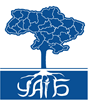 UKRAINIAN ASSOCIATIONOF INVESTMENT BUSINESSSelf-regulatory organisation___________________________________28  Predslavynska Str, off. 30103680 Kyiv, UkraineTel./fax: 528-72 -66, 528-72-70E-mail: office@uaib.com.ua